WWW.NALOG.RU → ГОСУДАРСТВЕННАЯ  РЕГИСТРАЦИЯ ЮРИДИЧЕСКИХ ЛИЦ И ИНДИВИДУАЛЬНЫХ ПРЕДПРИНИМАТЕЛЕЙ → О сервисе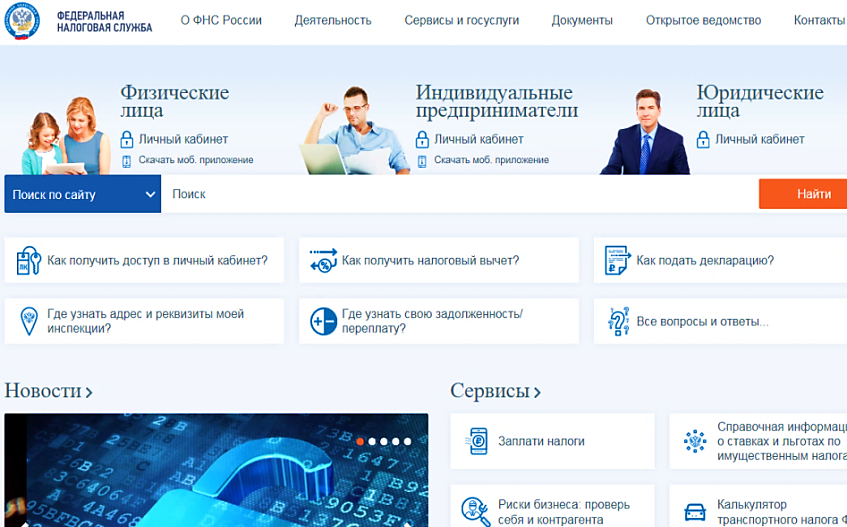 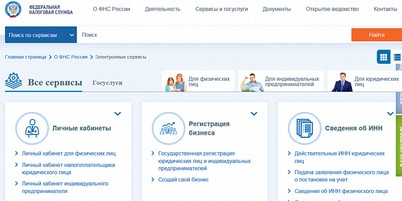 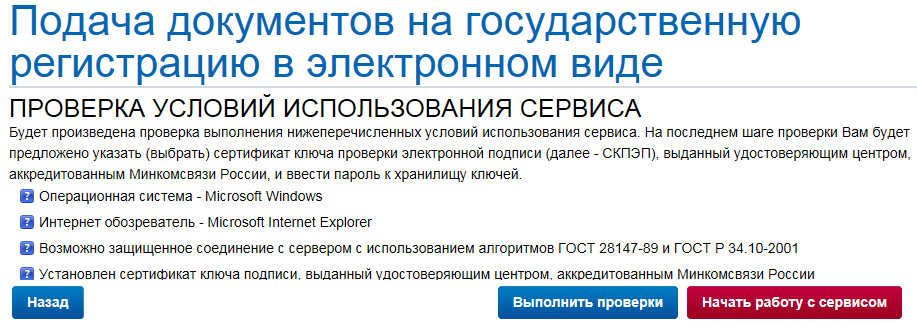 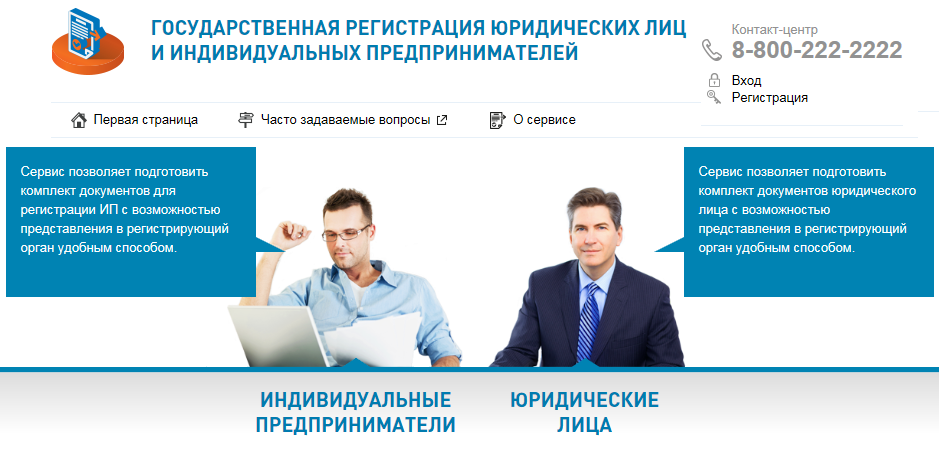 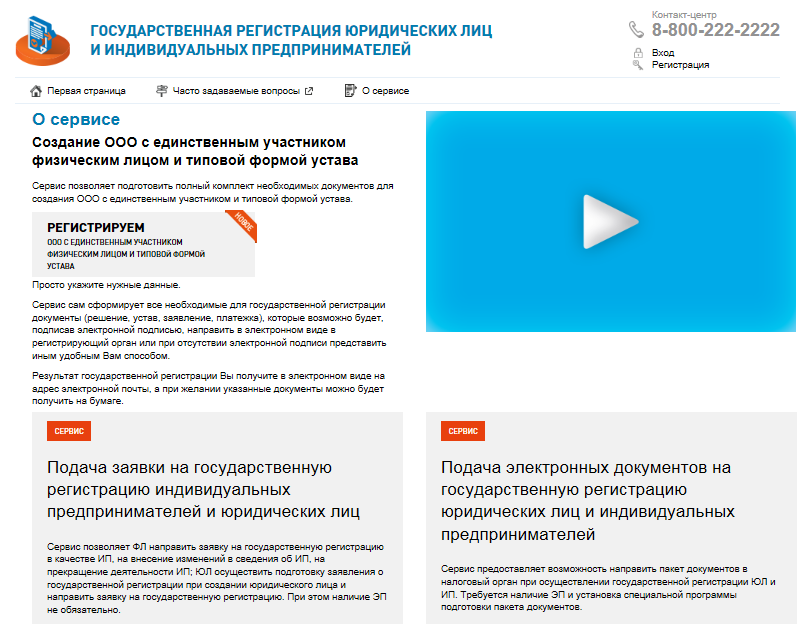 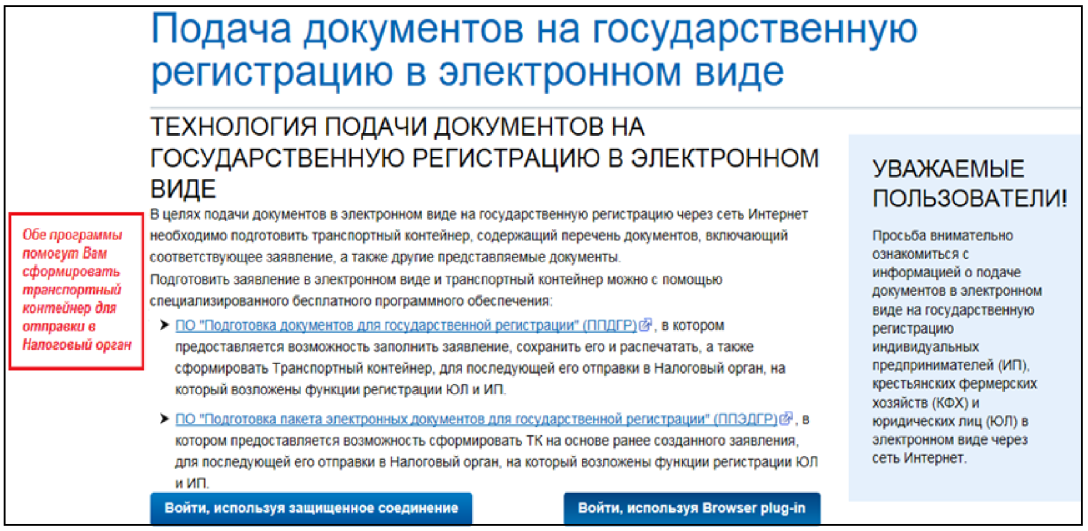 . 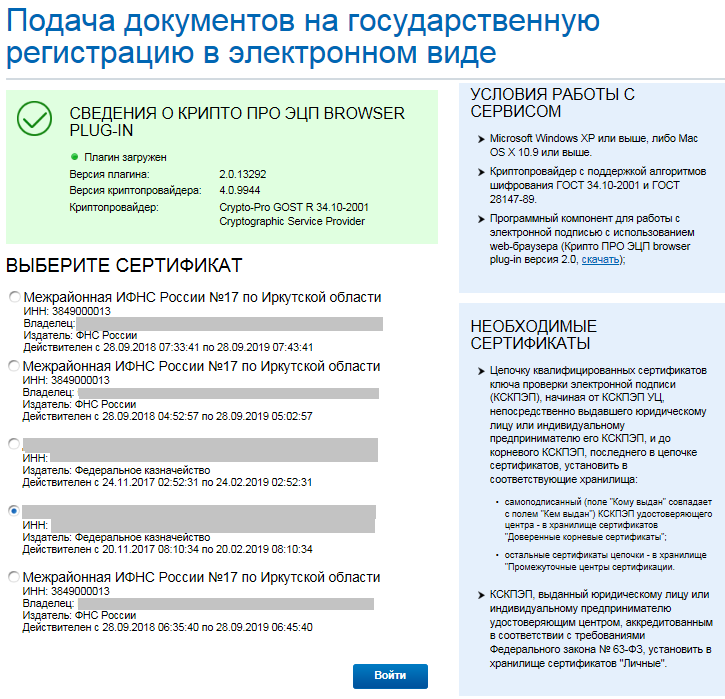 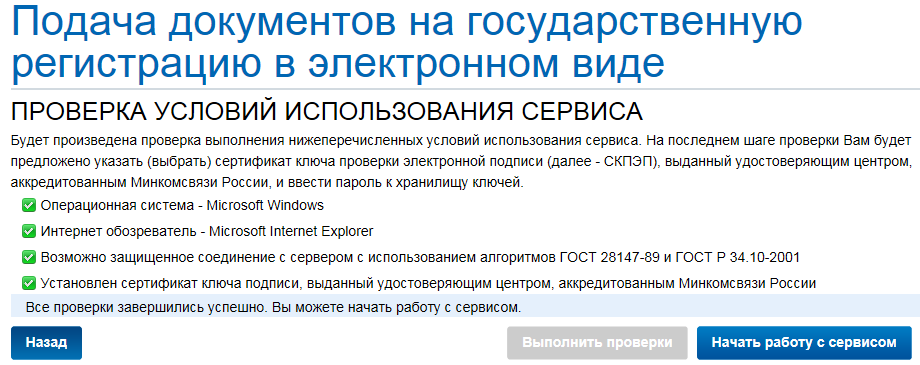 Для подготовки заявления и формирования транспортного контейнера следует выбрать ПО «Программа подготовки документов для государственной регистрации»: 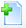 1. Подготовка заявления: Нажать в верхнем левом углу кнопку «Новый документ»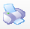 выбрать необходимую форму заявления и заполнить ее, затем нажать кнопку «Печать»  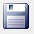 при этом сформируется заявление, которое необходимо сохранить в многостраничный tif-файл. Распечатывать заявление при этом не требуется!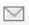 2. Формирование транспортного контейнера (кнопка «Формирование пакета»            : В разделе 1. «Общие сведения о пакете» заполнить поля: вид предоставления документов заявителю,  код налогового органа (3850).В разделе 2. «Сведения о заявителях», если автоматически не отобразились данные – заполнить ФИО, e-mail заявителя.В разделе 3 «Сведения о подаваемых документах» напротив наименования формы заявления – нажать кнопку  и прикрепить сформированное с помощью программы заявление, затем в поле «название документа» из списка выбрать остальные требуемые для конкретного вида регистрации документы и также прикрепить их предварительно отсканированные и сохраненные в формате tif образы, после чего нажать кнопку «Выбрать ЭЦП» и подписать каждый документ кнопкой «Подписать».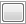 После выполненных действий нажать кнопку «Сформировать» (расположенную в верхнем левом углу окна). При этом сформируется транспортный контейнер, который сохраняем на своем ПК.   ЗАКЛЮЧИТЕЛЬНЫЙ ЭТАП → Направление транспортного контейнера при помощи сервиса «Государственная регистрация юридических лиц и индивидуальных предпринимателей»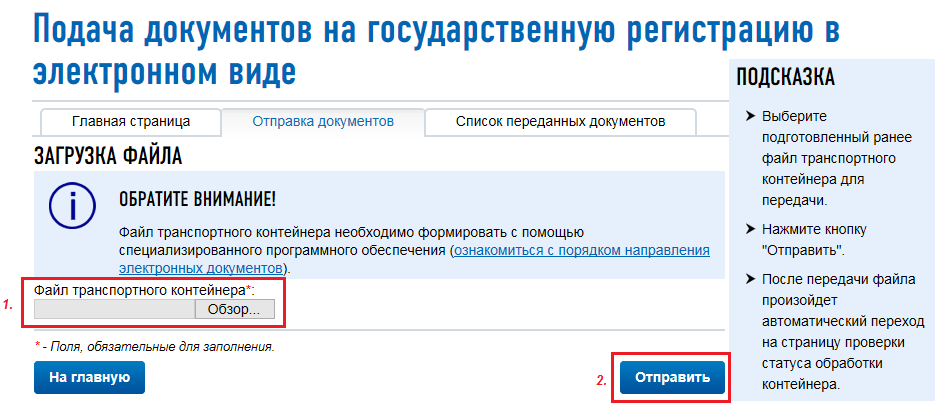 Во вкладке «Отправка документов»: 1. С помощью кнопки «Обзор» прикрепить  сформированный транспортный контейнер. 2. Нажать кнопку «Отправить».На указанный в заявлении адрес электронной почты Вы получите расписку в получении регистрирующим органом документов в электронном виде. Документ, являющийся результатом оказания государственной услуги, будет направлен на электронный адрес заявителя с электронной подписью должностного лица регистрирующего органа.